附件4（请用手机钉钉扫码填写报名表，务必真实、准确填写，避免影响报名结果）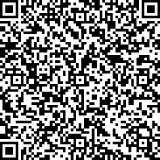 